AP Calculus AB												Name ________________________________Implicit Differentiation Madness!								Date _____________________________For each of the following equations, find using implicit differentiation.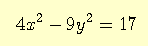 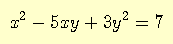 1.  	   													2.  Challenge: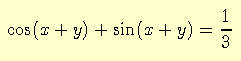 3.  	Find the slope of									4.																									OVER 5.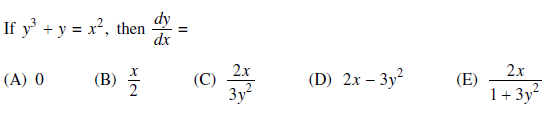 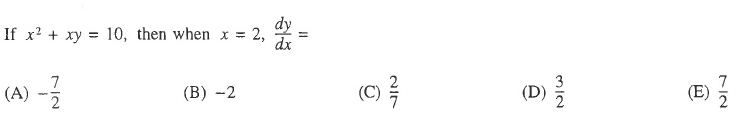 6.	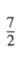 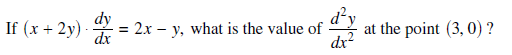 7.	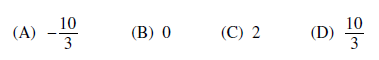 